218/22219/22220/22221/22222/22223/22224/22Mineral Titles Act 2010NOTICE OF LAND CEASING TO BE A MINERAL TITLE AREAMineral Titles Act 2010NOTICE OF LAND CEASING TO BE A MINERAL TITLE AREATitle Type and Number:Exploration Licence 30817Area Ceased on:15 February 2022Area:2 Blocks, 6.60 km²Locality:HUMBERTName of Applicant(s)/Holder(s):100% RIPPLE RESOURCES PTY LTD [ACN. 127 220 768]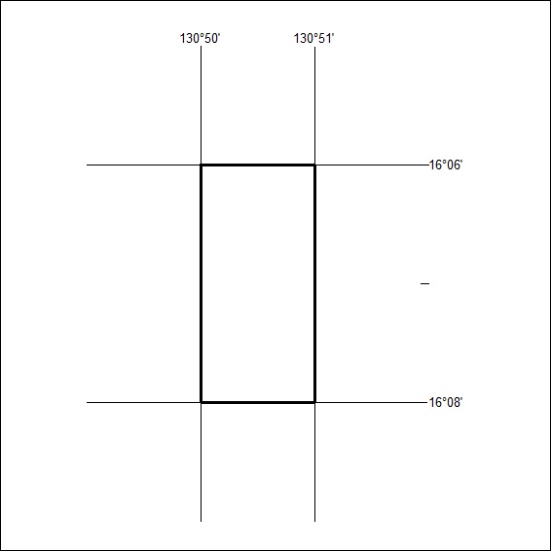 Mineral Titles Act 2010NOTICE OF LAND CEASING TO BE A MINERAL TITLE AREAMineral Titles Act 2010NOTICE OF LAND CEASING TO BE A MINERAL TITLE AREATitle Type and Number:Exploration Licence 30818Area Ceased on:15 February 2022Area:11 Blocks, 36.27 km²Locality:VICTORIA RIVER DOWNSName of Applicant(s)/Holder(s):100% RIPPLE RESOURCES PTY LTD [ACN. 127 220 768]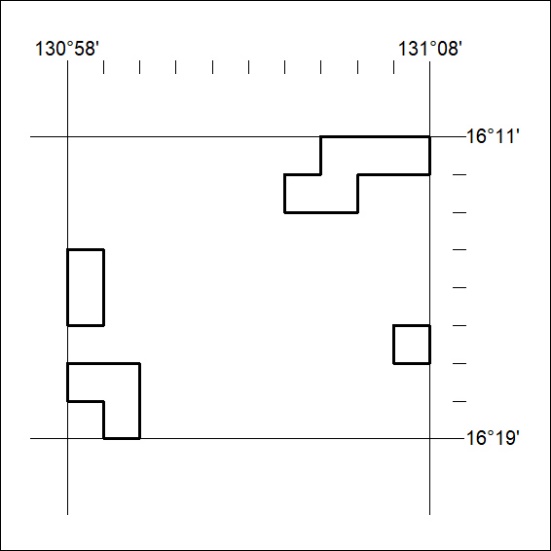 Mineral Titles Act 2010Mineral Titles Act 2010NOTICE OF LAND CEASING TO BE A MINERAL TITLE AREANOTICE OF LAND CEASING TO BE A MINERAL TITLE AREATitle Type and Number:Extractive Mineral Permit 23036Area ceased on:30 June 2022Area:16.00 HectareLocality:NOONAMAHName of Applicants(s)Holder(s):100% BERNO BROS. PTY. LIMITED [ACN. 009 592 741]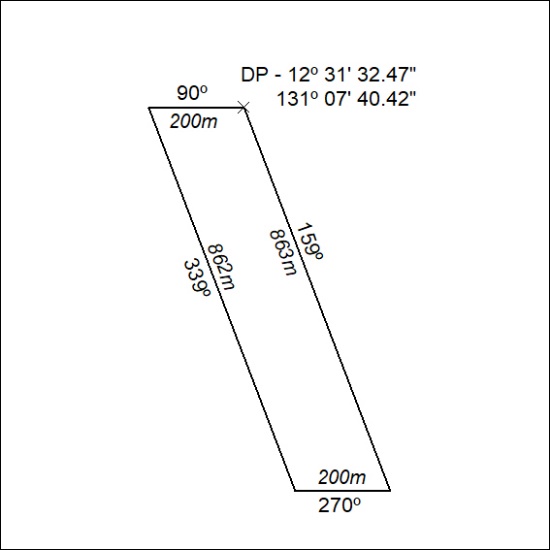 Mineral Titles Act 2010Mineral Titles Act 2010NOTICE OF LAND CEASING TO BE A MINERAL TITLE AREANOTICE OF LAND CEASING TO BE A MINERAL TITLE AREATitle Type and Number:Extractive Mineral Permit 23037Area ceased on:30 June 2022Area:16.00 HectareLocality:NOONAMAHName of Applicants(s)Holder(s):100% BERNO BROS. PTY. LIMITED [ACN. 009 592 741]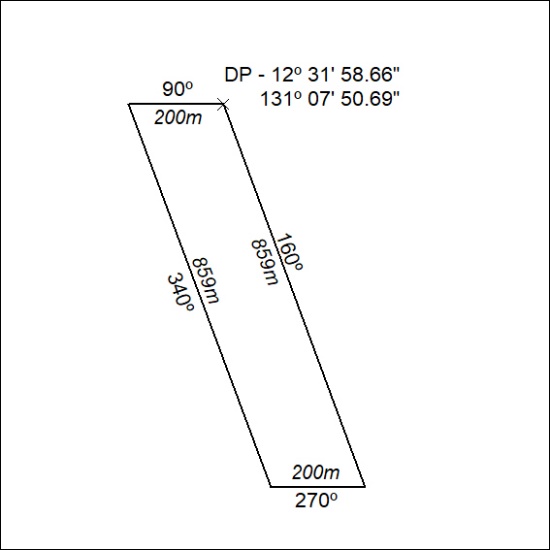 Mineral Titles Act 2010Mineral Titles Act 2010NOTICE OF LAND CEASING TO BE A MINERAL TITLE AREANOTICE OF LAND CEASING TO BE A MINERAL TITLE AREATitle Type and Number:Extractive Mineral Permit 23039Area ceased on:30 June 2022Area:6.00 HectareLocality:NOONAMAHName of Applicants(s)Holder(s):100% BERNO BROS. PTY. LIMITED [ACN. 009 592 741]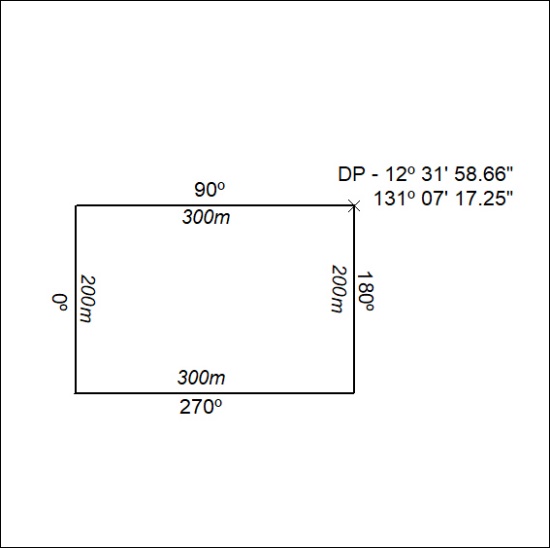 Mineral Titles Act 2010Mineral Titles Act 2010NOTICE OF LAND CEASING TO BE A MINERAL TITLE AREANOTICE OF LAND CEASING TO BE A MINERAL TITLE AREATitle Type and Number:Extractive Mineral Permit 25527Area ceased on:30 June 2022Area:2.00 HectareLocality:NOONAMAHName of Applicants(s)Holder(s):100% BERNOSAND PTY. LTD. [ACN. 009 615 810]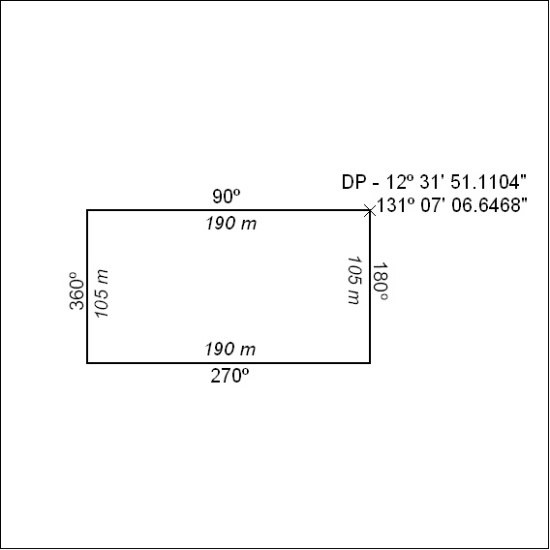 Mineral Titles Act 2010Mineral Titles Act 2010NOTICE OF LAND CEASING TO BE A MINERAL TITLE AREANOTICE OF LAND CEASING TO BE A MINERAL TITLE AREATitle Type and Number:Extractive Mineral Permit (Northern) 1321Area ceased on:30 June 2022Area:13.00 HectareLocality:NOONAMAHName of Applicants(s)Holder(s):100% BERNO BROS. PTY. LIMITED [ACN. 009 592 741]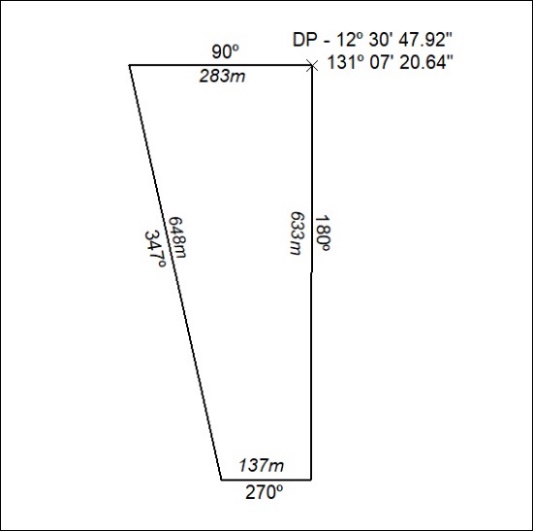 